Результатинавчання: ПР03. Розробляти і реалізовувати соціальні та міждисциплінарні проекти з урахуванням соціальних, економічних, правових, екологічних та інших аспектів суспільного життя.ПР04. Застосовувати наукові знання, соціологічні та статистичні методи, цифрові технології, спеціалізоване програмне забезпечення для розв’язування складних задач соціології та суміжних галузей знань.ПР08. Зрозуміло і недвозначно доносити знання, власні  висновки та аргументацію з питань соціології та суміжних галузей знань до фахівців і нефахівців, зокрема до осіб, які навчаються.ТЕМИ ЩО РОЗГЛЯДАЮТЬСЯТема 1. Соціальна інженерія як галузь прикладної наукиІсторія розвитку теорії і практики соціального управління. Особлива роль соціоінженерії придбаває, як діяльність, що спрямована на раціональне створення перспектив, на рубежі віків. Етапи розвитку соціальної інженерії як самостійної науки беруть свій початок в середині ХХ століття. Принципи і функції соціоінженерії, види соціоінженерної діяльності. Особливості роботи соціолога в соціоінженерної сфері проявляються у зв'язку з можливістю формування нових підходів в управлінні соціальними процесами, використання соціальних технологій. Тема 2. Методологія соціального проектування.Системний підхід як одна із засадничих парадигм соціальної інженерії : принципи, категорії і поняття. Особливості застосування системної методології при діагностиці соціальних об'єктів і вибудовування перспектив їх розвитку. Генезис поняття система в соціологічних теоріях. Специфіка системної методології і системного аналізу при описі соціальних об'єктів : їх достоїнства і недоліки. Особлива роль стану систем діяльності і стратегія управління соціальними системами.Роль і місце синергетики в сучасній науці, специфіка її застосування в соціальних науках. Особливий вплив синергетики в диференціації редукціонистського і холістичного підходів опису громадського розвитку. Генезис і структура синергетики як наукового підходу і способу пізнання соціальної дійсності. Взаємозв'язок макроскопічних, мікроскопічних і стохастичних підходів в синергетиці. Сучасні підходи до аналізу складних систем, що самоорганізуються, з точки синергетичного підходу. Моделі самоорганізації в науках про людину і суспільство.Тема 3. Місце і роль соціального прогнозування в системі соціальних технологійСоціальне прогнозування як соціальна технологія. Критерії типологізації соціальних прогнозів. Методи побудови соціальних прогнозів. Моделювання як один із способів створення і верифікації соціальних прогнозів. Криза соціуму на цивілізаційному і національному рівні як простір побудови соціальних прогнозів. Специфіка прогнозного пошуку. Етапи соціального прогнозування. Основні джерела отримання інформації про об'єкт і методи прогнозування. Ефективність соціальних прогнозів.Тема 4. Суть соціального проектування.Проектування як форма наукового передбачення і соціального управління. Складові процесу проектування. Історія виникнення соціального проектування. Взаємозв'язок соціального конструювання і соціального проектування. Соціальне проектування як соціальна технологія. Види соціального проектування. Методологічні основи і методи соціального проектування.Соціальне проектування як соціальна технологія. Особливості прояву теоретико-методолоічного і прикладного характеру соціального проектування як соціальній технології. Різні підходи у визначенні суті соціального проектування. Напряму розвитку соціального проектування як спеціальної соціальної теорії. Види соціального проектування. Методологічні основи і методи соціального проектування.Специфічні методи соціального проектування. Можливості методу эмпатии в ході реалізації соціального проектування. Місце і роль соціального довкілля в створенні і впровадженні соціального проекту. Метод синектики як механізм здійснення багатоваріативного соціального проектування. Засоби соціального проектування. Етапи соціального проектування. Соціальне проектування в системі управління. Циклічність соціального проектування.Тема 5. Організація створення і використання соціальних технологійОсобливості освоєння соціальних технологій. Теорія «людського капіталу» в розробці теорій соціальних технологій і соціальної інженерії. Теоретико-методологічні підходи в розкритті суті поняття «Соціальна технологія». Суть сучасних соціальних технологій і особливості їх застосування в сучасному соціальному просторі. Механізми освоєння соціальних технологій : досвід розвинених країн. Нові реалії соціальної технологізації в Україні.Особливості проведення і поширення результатів соціального експерименту в технологічному процесі залежно від його типу, завдань і мети дослідження. Різноманітність представлень дефініції «соціального експерименту» з точки зору соціального управління. Суть поняття «Соціальний експеримент» в сучасній соціологічній теорії. Проблеми використання соціального експерименту у рамках теорії соціальних технологій. Можливості застосування моделювання як соціальній технології. Верифікація результатів соціально-технологічного експерименту. Необхідність інтеграції понять «інновація» і «соціальний експеримент». Поняття імітація при освоєнні соціального простору в ході соціоінженерної діяльності.Актуальність технологізації процесів соціального управління персоналом. Необхідність використання комунікативних стратегій в ході реалізації технологій соціального управління. Особливості застосування комунікативних стратегій в рекламі, ідеології, public relations, имиджмейкинге, соціально-культурному проектуванні. Типи комунікативних стратегій. Сучасні підходи в управлінні персоналом, технологізувала цих процесів. Управлінські чинники успіху впровадження соціальних технологій менеджменту персоналу. Комунікативні стратегії в системі соціальних технологій. Управління у виняткових випадках, управління на базі «штучного інтелекту» і управління на базі активізації діяльності персоналу - одні з внутрішніх технологій управління персоналом. Лізинг персоналу - приклад зовнішньої технології управління персоналом. Динаміка освоєння управлінських соціальних технологій в Україні.Форма та методи навчанняПід час проведення лекційних занять з навчальної дисципліни передбачено застосування таких методів навчання: пояснювально-ілюстративний метод (демонстрація на екрані слайдів презентацій, візуалізації навчального матеріалу);метод проблемного викладення;частково-пошуковий, абоевристичний метод (лекції за окремими темами викладаються в проблемний формі)Під час проведення семінарських занять застосовується: репродуктивний метод (засвоєння базових понять курсу); частково-пошуковий, або евристичний метод(під час підготовки індивідуальних проєктів); дослідницький метод (студенти самостійно вивчають літературу, джерела, ведуть дослідження, виміри та виконують інші пошукові дії для створення презентації на задану тему).Семінарські заняття можуть бути побудовані у формі дискусії.Лекції – викладення теоретичного матеріалу лектором згідно навчальної програми і розподілу годин поміж темами. Практичні заняття – проводяться у формі семінарських занять. Для семінарських занять студенти опрацьовують лекційний матеріал, готують виступи з використанням навчальної і наукової літератури, виступають з презентаціями. Лектор оцінює активність студентів впродовж семінару за прийнятою шкалою оцінок в балах. Під час семінарського заняття обов’язково за кожною темою оцінюються рівень знань студентів за допомогою тестових завдань та письмової самостійної роботи на знання основних понять за темою. Індивідуальне завдання – вид самостійної роботи поза аудиторними годинами, коли студент, використовуючи лекційний матеріал та додаткові джерела знань, розробляє особисту тему.Підготовка презентації – вид самостійної роботи, що виконується студентом (або 2-3 студентами) поза аудиторними годинами. Студент вільно обирає тематику з числа тем, які пропонуються планами семінарських занять, або узгоджує з викладачем ініціативну тематику. Наступним кроком студент здійснює бібліографічний пошук, використовуючи бібліотечні фонди або Інтернет-ресурси. Також складає план презентації або ставить питання, на які треба отримати аргументовану відповідь. Опанувавши джерела за темою, студент розкриває зміст питань та представляє виконану роботу на семінарі. Обсяг презентації – 16-25 слайдів, текст доповіді – 4-6 стандартних сторінок, набраних на комп’ютері. Основний зміст презентації доповідається у вільній формі на семінарському занятті, і студент отримує оцінку від викладача.Методи контролю 1. Підсумковий (семестровий) контроль проводиться у формі заліку або шляхом накопичення балів за поточним контролем по змістовним модулям. Залік – письмова або усна відповідь на питання, що містяться в заліковому білеті, або відповідь на підсумковий тест по курсу (студент обирає форму). Питання білетів доводяться до студентів заздалегідь.Контрольні питання з курсу до заліку.1.	Етапи розвитку соціальної інженерії як самостійної науки.2.	Функції і принципи соціальної інженерії. 3.	Особливості роботи в соціоінженерній сфері.4.	Об'єкт і предмет соціальної інженерії.5.	Зв'язок соціоінженерії з маркетингом, менеджментом, з теорією «publicrelations». 6.	Основні методи соціальної інженерії.7.	Особливості системної методології.8.	Стратегія управління соціальними системами.9.	Три етапи функціонування соціоінженерної діяльності.10.	Особливе значення застосування системного аналізу в соціальному просторі.11.	Роль і місце синергетики в сучасній науці.12.	Сучасні підходи до аналізу складних систем, що самоорганізуються.13.	Моделі самоорганізації в науках про людину і суспільство.14.	Можливість застосування методів синергетики в соціальних науках.15.	Особливість застосування поняття «самоорганізації» до громадських процесів.16.	Джерела інноваційної діяльності.17.	Необхідність освоєння інновацій в ході соціоінженерної діяльності.18.	Теоретико-методологічні підходи в розкритті суті поняття «Соціальна технологія». 19.	Суть соціальних технологій. 20.	Нові реалії соціальної технологізації в Україні.21.	Особливості різних підходів у визначенні поняття «Соціальна технологія».22.	Основні види діяльності в реалізації соціальних технологій.23.	Специфіка теорії «людського капіталу» в ході створення і реалізації соціальних технологій.24.	Проблеми використання соціального експерименту у рамках теорії соціальних технологій.25.	Можливості застосування моделювання як соціальній технології.26.	Управлінські чинники успіху впровадження управлінських соціальних технологій.27.	Комунікативні стратегії в системі соціальних технологій. 28.	Управління персоналом у світлі використання соціальних технологій.29.	Види соціальних технологій в системі управління персоналом.30.	Лізинг персоналу як соціальна технологія.31.	Динаміка освоєння управлінських соціальних технологій в Україні.32.	Необхідність освоєння віртуальних технологій в ході соціоінженерної діяльності.33.	Віртуалізація як можливий шлях розвитку соціального управління.34.	Феномен Інтернет в освоєнні віртуальних технологій. 35.	Особливості моделей соціальних технологій у сфері політики. 36.	Концептуальний рівень моделі соціальних технологій у сфері політики.37.	Структурно-логічна модель соціальної технології у сфері політики.38.	Технологія здійснення виборчої кампанії.39.	Завдання соціальних технологій у сфері політики. 40.	Актуальність освоєння евристичних технологій в системі освіти.41.	Теорія рішення винахідницьких завдань як соціальна технологія. 42.	Застосування ТРВЗ-технологій у бізнесі, соціальному управлінні.43.	Визначення технологій publicrelations (PR). 44.	Організація технологій publicrelations на підприємствах, проблеми їх рішення.45.	Практичні аспекти зв'язків з широкою громадськістю. 46.	Положення з технологіями publicrelations в Україні. 47.	Соціальне прогнозування як соціальна технологія. 48.	Критерії типологізації соціальних прогнозів.49.	Методи побудови соціальних прогнозів. 50.	Особливості і методи пошукового прогнозу.51.	Соціальна проблематика ( об'єкт і предмет соціального пошукового прогнозу.52.	Особливості застосування методів пошукового прогнозування для кількісних і якісних соціальних процесів.53.	Проектування як форма наукового передбачення і соціального управління.54.	Взаємозв'язок соціального конструювання і соціального проектування.55.	Види соціального проектування.56.	Методологічні основи і методи соціального проектування.57.	Основні категорії соціального проектування. 58.	Особливість соціальних проектів як об'єктів соціальної інженерії.59.	Суб'єкт соціального проектування.60.	Методи соціального проектування.61.	Засоби соціального проектування.62.	Можливості методу емпатії в ході реалізації соціального проектування.2.Поточний контроль проводиться за результатами роботи студентів на семінарських заняттях, методом оцінювання контрольних робіт, оцінювання тестів, самостійних робот, індивідуальних завдань, командних проектів, презентацій.Контроль на семінарських заняттях – оцінювання виступів студентів, відповідей на питання поставлені викладачем, оцінці виконання тестових завдань, оцінок під час самостійних робот, оцінювання внеску окремих студентів у групову роботу при підготовки командного проекту, активність в діловій грі.Контрольна робота – вид поточного контролю знань студентів, який має на меті виявити рівень знань студентів, що отримані за пройденим матеріалом. Дата проведення контрольної роботи доводиться до студентів і призначається по завершенню вивчення змістовного модулю. Питання та тестові завдання готує викладач, що веде практичні заняття, вони узгоджуються з лекційними питаннями і тематикою семінарських занять. Контрольна робота виконується у письмовій формі в присутності викладача, оцінюється за прийнятою шкалою і оцінка може використовувати викладачем для підрахунку кумулятивного балу за підсумками вивчення дисципліни.Індивідуальні завдання – оцінюються викладачем або за результатами доповіді на практичному занятті або окремо за наданим текстом.Ціль проекту полягає в перевірці успішності засвоєння студентами методів соціально-інженерноїдіяльності та уміння використовувати соціологічну уяву для аналізу явищ і процесів, що відбуваються у суспільстві. Розподіл балів, які отримують студентиТаблиця 1. – Розподіл балів для оцінювання успішності студента для іспитуТаблиця 2. – Шкала оцінюваннязнань та умінь: національна та ЕСТSОсновна література:Базова літератураДопоміжна літератураСтруктурно-логічна схема вивчення навчальної дисципліниТаблиця 4. – Перелік дисциплін Провідний лектор:  проф. Бірюкова М.В.		__________________(посада, звання, ПІБ)				(підпис)ТЕХНОЛОГІЇ СОЦІАЛЬНОГО ПРОЕКТУВАННЯ СИЛАБУСТЕХНОЛОГІЇ СОЦІАЛЬНОГО ПРОЕКТУВАННЯ СИЛАБУСТЕХНОЛОГІЇ СОЦІАЛЬНОГО ПРОЕКТУВАННЯ СИЛАБУСТЕХНОЛОГІЇ СОЦІАЛЬНОГО ПРОЕКТУВАННЯ СИЛАБУСТЕХНОЛОГІЇ СОЦІАЛЬНОГО ПРОЕКТУВАННЯ СИЛАБУСТЕХНОЛОГІЇ СОЦІАЛЬНОГО ПРОЕКТУВАННЯ СИЛАБУСТЕХНОЛОГІЇ СОЦІАЛЬНОГО ПРОЕКТУВАННЯ СИЛАБУСТЕХНОЛОГІЇ СОЦІАЛЬНОГО ПРОЕКТУВАННЯ СИЛАБУСТЕХНОЛОГІЇ СОЦІАЛЬНОГО ПРОЕКТУВАННЯ СИЛАБУСТЕХНОЛОГІЇ СОЦІАЛЬНОГО ПРОЕКТУВАННЯ СИЛАБУСТЕХНОЛОГІЇ СОЦІАЛЬНОГО ПРОЕКТУВАННЯ СИЛАБУСТЕХНОЛОГІЇ СОЦІАЛЬНОГО ПРОЕКТУВАННЯ СИЛАБУСТЕХНОЛОГІЇ СОЦІАЛЬНОГО ПРОЕКТУВАННЯ СИЛАБУСШифр і назва спеціальностіШифр і назва спеціальностіШифр і назва спеціальності054 – Соціологія054 – Соціологія054 – СоціологіяІнститут / факультетІнститут / факультетІнститут / факультетфакультет соціально-гуманітарних технологійфакультет соціально-гуманітарних технологійфакультет соціально-гуманітарних технологійфакультет соціально-гуманітарних технологійНазва програмиНазва програмиНазва програмиСоціологічне забезпечення економічної діяльностіСоціологічне забезпечення економічної діяльностіСоціологічне забезпечення економічної діяльностіКафедраКафедраКафедраСоціології і публічного управлінняСоціології і публічного управлінняСоціології і публічного управлінняСоціології і публічного управлінняТип програмиТип програмиТип програмиОсвітньо-професійнаОсвітньо-професійнаОсвітньо-професійнаМова навчанняМова навчанняМова навчанняУкраїнська Українська Українська Українська ВикладачВикладачВикладачВикладачВикладачВикладачВикладачВикладачВикладачВикладачВикладачВикладачВикладачБірюкова Марина ВасилівнаБірюкова Марина ВасилівнаБірюкова Марина ВасилівнаБірюкова Марина ВасилівнаБірюкова Марина ВасилівнаБірюкова Марина ВасилівнаБірюкова Марина ВасилівнаМаryna.Biriukova@kpi.edu.uaМаryna.Biriukova@kpi.edu.uaМаryna.Biriukova@kpi.edu.uaМаryna.Biriukova@kpi.edu.uaМаryna.Biriukova@kpi.edu.uaМаryna.Biriukova@kpi.edu.ua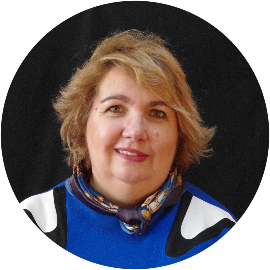 Доктор соціологічних наук, доцент, професор  кафедри соціології і публічного управління. Досвід роботи – 34 рокиЛектор з дисциплін: «Математичні методи в соціології», «Практикум з аналізу соціологічних даних», «Комп’ютерні технології організації соціологічних дисциплін»,  «Методи багатомірного аналізу соціологічних даних».Доктор соціологічних наук, доцент, професор  кафедри соціології і публічного управління. Досвід роботи – 34 рокиЛектор з дисциплін: «Математичні методи в соціології», «Практикум з аналізу соціологічних даних», «Комп’ютерні технології організації соціологічних дисциплін»,  «Методи багатомірного аналізу соціологічних даних».Доктор соціологічних наук, доцент, професор  кафедри соціології і публічного управління. Досвід роботи – 34 рокиЛектор з дисциплін: «Математичні методи в соціології», «Практикум з аналізу соціологічних даних», «Комп’ютерні технології організації соціологічних дисциплін»,  «Методи багатомірного аналізу соціологічних даних».Доктор соціологічних наук, доцент, професор  кафедри соціології і публічного управління. Досвід роботи – 34 рокиЛектор з дисциплін: «Математичні методи в соціології», «Практикум з аналізу соціологічних даних», «Комп’ютерні технології організації соціологічних дисциплін»,  «Методи багатомірного аналізу соціологічних даних».Доктор соціологічних наук, доцент, професор  кафедри соціології і публічного управління. Досвід роботи – 34 рокиЛектор з дисциплін: «Математичні методи в соціології», «Практикум з аналізу соціологічних даних», «Комп’ютерні технології організації соціологічних дисциплін»,  «Методи багатомірного аналізу соціологічних даних».Доктор соціологічних наук, доцент, професор  кафедри соціології і публічного управління. Досвід роботи – 34 рокиЛектор з дисциплін: «Математичні методи в соціології», «Практикум з аналізу соціологічних даних», «Комп’ютерні технології організації соціологічних дисциплін»,  «Методи багатомірного аналізу соціологічних даних».Доктор соціологічних наук, доцент, професор  кафедри соціології і публічного управління. Досвід роботи – 34 рокиЛектор з дисциплін: «Математичні методи в соціології», «Практикум з аналізу соціологічних даних», «Комп’ютерні технології організації соціологічних дисциплін»,  «Методи багатомірного аналізу соціологічних даних».Доктор соціологічних наук, доцент, професор  кафедри соціології і публічного управління. Досвід роботи – 34 рокиЛектор з дисциплін: «Математичні методи в соціології», «Практикум з аналізу соціологічних даних», «Комп’ютерні технології організації соціологічних дисциплін»,  «Методи багатомірного аналізу соціологічних даних».Доктор соціологічних наук, доцент, професор  кафедри соціології і публічного управління. Досвід роботи – 34 рокиЛектор з дисциплін: «Математичні методи в соціології», «Практикум з аналізу соціологічних даних», «Комп’ютерні технології організації соціологічних дисциплін»,  «Методи багатомірного аналізу соціологічних даних».Доктор соціологічних наук, доцент, професор  кафедри соціології і публічного управління. Досвід роботи – 34 рокиЛектор з дисциплін: «Математичні методи в соціології», «Практикум з аналізу соціологічних даних», «Комп’ютерні технології організації соціологічних дисциплін»,  «Методи багатомірного аналізу соціологічних даних».Доктор соціологічних наук, доцент, професор  кафедри соціології і публічного управління. Досвід роботи – 34 рокиЛектор з дисциплін: «Математичні методи в соціології», «Практикум з аналізу соціологічних даних», «Комп’ютерні технології організації соціологічних дисциплін»,  «Методи багатомірного аналізу соціологічних даних».Загальна інформація про курсЗагальна інформація про курсЗагальна інформація про курсЗагальна інформація про курсЗагальна інформація про курсЗагальна інформація про курсЗагальна інформація про курсЗагальна інформація про курсЗагальна інформація про курсЗагальна інформація про курсЗагальна інформація про курсЗагальна інформація про курсЗагальна інформація про курсАнотаціяАнотаціяУ результаті вивчення дисципліни «Технології соціального проектування» у студентів формується здатність конструювати соціальні технології, розробляти та презентувати соціальні проекти в ході здійснення соціологічного супроводу економічної діяльностіУ результаті вивчення дисципліни «Технології соціального проектування» у студентів формується здатність конструювати соціальні технології, розробляти та презентувати соціальні проекти в ході здійснення соціологічного супроводу економічної діяльностіУ результаті вивчення дисципліни «Технології соціального проектування» у студентів формується здатність конструювати соціальні технології, розробляти та презентувати соціальні проекти в ході здійснення соціологічного супроводу економічної діяльностіУ результаті вивчення дисципліни «Технології соціального проектування» у студентів формується здатність конструювати соціальні технології, розробляти та презентувати соціальні проекти в ході здійснення соціологічного супроводу економічної діяльностіУ результаті вивчення дисципліни «Технології соціального проектування» у студентів формується здатність конструювати соціальні технології, розробляти та презентувати соціальні проекти в ході здійснення соціологічного супроводу економічної діяльностіУ результаті вивчення дисципліни «Технології соціального проектування» у студентів формується здатність конструювати соціальні технології, розробляти та презентувати соціальні проекти в ході здійснення соціологічного супроводу економічної діяльностіУ результаті вивчення дисципліни «Технології соціального проектування» у студентів формується здатність конструювати соціальні технології, розробляти та презентувати соціальні проекти в ході здійснення соціологічного супроводу економічної діяльностіУ результаті вивчення дисципліни «Технології соціального проектування» у студентів формується здатність конструювати соціальні технології, розробляти та презентувати соціальні проекти в ході здійснення соціологічного супроводу економічної діяльностіУ результаті вивчення дисципліни «Технології соціального проектування» у студентів формується здатність конструювати соціальні технології, розробляти та презентувати соціальні проекти в ході здійснення соціологічного супроводу економічної діяльностіУ результаті вивчення дисципліни «Технології соціального проектування» у студентів формується здатність конструювати соціальні технології, розробляти та презентувати соціальні проекти в ході здійснення соціологічного супроводу економічної діяльностіУ результаті вивчення дисципліни «Технології соціального проектування» у студентів формується здатність конструювати соціальні технології, розробляти та презентувати соціальні проекти в ході здійснення соціологічного супроводу економічної діяльностіЦілі курсуЦілі курсуосвоєння методологічних і методичних основ здійснення проективної діяльності  соціальних у бізнес-сфері та особливостей технологій її впровадження.освоєння методологічних і методичних основ здійснення проективної діяльності  соціальних у бізнес-сфері та особливостей технологій її впровадження.освоєння методологічних і методичних основ здійснення проективної діяльності  соціальних у бізнес-сфері та особливостей технологій її впровадження.освоєння методологічних і методичних основ здійснення проективної діяльності  соціальних у бізнес-сфері та особливостей технологій її впровадження.освоєння методологічних і методичних основ здійснення проективної діяльності  соціальних у бізнес-сфері та особливостей технологій її впровадження.освоєння методологічних і методичних основ здійснення проективної діяльності  соціальних у бізнес-сфері та особливостей технологій її впровадження.освоєння методологічних і методичних основ здійснення проективної діяльності  соціальних у бізнес-сфері та особливостей технологій її впровадження.освоєння методологічних і методичних основ здійснення проективної діяльності  соціальних у бізнес-сфері та особливостей технологій її впровадження.освоєння методологічних і методичних основ здійснення проективної діяльності  соціальних у бізнес-сфері та особливостей технологій її впровадження.освоєння методологічних і методичних основ здійснення проективної діяльності  соціальних у бізнес-сфері та особливостей технологій її впровадження.освоєння методологічних і методичних основ здійснення проективної діяльності  соціальних у бізнес-сфері та особливостей технологій її впровадження.Формат Формат Лекції, практичні заняття, консультації. Підсумковий контроль –  залік. Лекції, практичні заняття, консультації. Підсумковий контроль –  залік. Лекції, практичні заняття, консультації. Підсумковий контроль –  залік. Лекції, практичні заняття, консультації. Підсумковий контроль –  залік. Лекції, практичні заняття, консультації. Підсумковий контроль –  залік. Лекції, практичні заняття, консультації. Підсумковий контроль –  залік. Лекції, практичні заняття, консультації. Підсумковий контроль –  залік. Лекції, практичні заняття, консультації. Підсумковий контроль –  залік. Лекції, практичні заняття, консультації. Підсумковий контроль –  залік. Лекції, практичні заняття, консультації. Підсумковий контроль –  залік. Лекції, практичні заняття, консультації. Підсумковий контроль –  залік. СеместрСеместр22222222222Обсяг (кредити) / Тип курсу4 / Обов’язкова 4 / Обов’язкова 4 / Обов’язкова Лекції (години)161616Практичні заняття (години)Практичні заняття (години)32Самостійна робота (години)72Програмні компетентностіПрограмні компетентностіCК03. Здатність проектувати і виконувати соціологічні дослідження, розробляти й обґрунтовувати їхню методологію.СК04. Здатність збирати та аналізувати емпіричні дані з використанням сучасних  методів соціологічних досліджень.СК07. Здатність розробляти та оцінювати соціальні проекти і програми.CК03. Здатність проектувати і виконувати соціологічні дослідження, розробляти й обґрунтовувати їхню методологію.СК04. Здатність збирати та аналізувати емпіричні дані з використанням сучасних  методів соціологічних досліджень.СК07. Здатність розробляти та оцінювати соціальні проекти і програми.CК03. Здатність проектувати і виконувати соціологічні дослідження, розробляти й обґрунтовувати їхню методологію.СК04. Здатність збирати та аналізувати емпіричні дані з використанням сучасних  методів соціологічних досліджень.СК07. Здатність розробляти та оцінювати соціальні проекти і програми.CК03. Здатність проектувати і виконувати соціологічні дослідження, розробляти й обґрунтовувати їхню методологію.СК04. Здатність збирати та аналізувати емпіричні дані з використанням сучасних  методів соціологічних досліджень.СК07. Здатність розробляти та оцінювати соціальні проекти і програми.CК03. Здатність проектувати і виконувати соціологічні дослідження, розробляти й обґрунтовувати їхню методологію.СК04. Здатність збирати та аналізувати емпіричні дані з використанням сучасних  методів соціологічних досліджень.СК07. Здатність розробляти та оцінювати соціальні проекти і програми.CК03. Здатність проектувати і виконувати соціологічні дослідження, розробляти й обґрунтовувати їхню методологію.СК04. Здатність збирати та аналізувати емпіричні дані з використанням сучасних  методів соціологічних досліджень.СК07. Здатність розробляти та оцінювати соціальні проекти і програми.CК03. Здатність проектувати і виконувати соціологічні дослідження, розробляти й обґрунтовувати їхню методологію.СК04. Здатність збирати та аналізувати емпіричні дані з використанням сучасних  методів соціологічних досліджень.СК07. Здатність розробляти та оцінювати соціальні проекти і програми.CК03. Здатність проектувати і виконувати соціологічні дослідження, розробляти й обґрунтовувати їхню методологію.СК04. Здатність збирати та аналізувати емпіричні дані з використанням сучасних  методів соціологічних досліджень.СК07. Здатність розробляти та оцінювати соціальні проекти і програми.CК03. Здатність проектувати і виконувати соціологічні дослідження, розробляти й обґрунтовувати їхню методологію.СК04. Здатність збирати та аналізувати емпіричні дані з використанням сучасних  методів соціологічних досліджень.СК07. Здатність розробляти та оцінювати соціальні проекти і програми.CК03. Здатність проектувати і виконувати соціологічні дослідження, розробляти й обґрунтовувати їхню методологію.СК04. Здатність збирати та аналізувати емпіричні дані з використанням сучасних  методів соціологічних досліджень.СК07. Здатність розробляти та оцінювати соціальні проекти і програми.CК03. Здатність проектувати і виконувати соціологічні дослідження, розробляти й обґрунтовувати їхню методологію.СК04. Здатність збирати та аналізувати емпіричні дані з використанням сучасних  методів соціологічних досліджень.СК07. Здатність розробляти та оцінювати соціальні проекти і програми.CК03. Здатність проектувати і виконувати соціологічні дослідження, розробляти й обґрунтовувати їхню методологію.СК04. Здатність збирати та аналізувати емпіричні дані з використанням сучасних  методів соціологічних досліджень.СК07. Здатність розробляти та оцінювати соціальні проекти і програми.Контрольні роботи (тестові за темами)Контрольна роботаІндивідуальні завдання (проекти)ЗалікСума40 (5*8)20 2020100РейтинговаОцінка, балиОцінка ЕСТS та її визначенняНаціональна оцінкаКритерії оцінюванняКритерії оцінюванняРейтинговаОцінка, балиОцінка ЕСТS та її визначенняНаціональна оцінкапозитивнінегативні1234590-100АВідмінно- Глибоке знання навчального матеріалу модуля, що містяться в основних і додаткових літературних джерелах;- вміння аналізувати явища, які вивчаються, в їхньому взаємозв’язку і розвитку;- вміння проводити теоретичні розрахунки;- відповіді на запитання чіткі, лаконічні, логічно послідовні;- вміння  вирішувати складні практичні задачі.Відповіді на запитання можуть  містити незначні неточності82-89ВДобре- Глибокий рівень знань в обсязі обов’язкового матеріалу, що передбачений модулем;- вміння давати аргументовані відповіді на запитання і проводити теоретичні розрахунки;- вміння вирішувати складні практичні задачі.Відповіді на запитання містять певні неточності;75-81СДобре- Міцні знання матеріалу, що вивчається, та його практичного застосування;- вміння давати аргументовані відповіді на запитання і проводити теоретичні розрахунки;- вміння вирішувати практичні задачі.- невміння використовувати теоретичні знання для вирішення складних практичних задач.64-74DДЗадовільно- Знання основних фундаментальних положень матеріалу, що вивчається, та їх практичного застосування;- вміння вирішувати прості практичні задачі.Невміння давати аргументовані відповіді на запитання;- невміння аналізувати викладений матеріал і виконувати розрахунки;- невміння вирішувати складні практичні задачі.660-63  ЕЗадовільно- Знання основних фундаментальних положень матеріалу модуля,- вміння вирішувати найпростіші практичні задачі.Незнання окремих (непринципових) питань з матеріалу модуля;- невміння послідовно і аргументовано висловлювати думку;- невміння застосовувати теоретичні положення при розвязанні практичних задач35-59FХ(потрібне додаткове вивчення)НезадовільноДодаткове вивчення матеріалу модуля може бути виконане в терміни, що передбачені навчальним планом.Незнання основних фундаментальних положень навчального матеріалу модуля;- істотні помилки у відповідях на запитання;- невміння розв’язувати прості практичні задачі.1-34F (потрібне повторне вивчення)Незадовільно-- Повна відсутність знань значної частини навчального матеріалу модуля;- істотні помилки у відповідях на запитання;-незнання основних фундаментальних положень;- невміння орієнтуватися під час розв’язання  простих практичних задач1Безпалько О.В. Соціальнепроектування: навч.посіб. Київ. 2010. URL: http://elibrary.kubg.edu.ua/id/eprint/2615/1/O_Bezpalko_SP_IL_KUBG.pdf. 2Гонтарева І. В. Управління проектами : підручник / І. В. Гонтарева. – Х.: Вид. ХНЕУ, 2011. 444 с.3Матвієнко В.Я. Соціальні технології: навчальний посібник. – К.: Українські пропілеї, 2001. 446 с4Соціальнітехнології: зарадичого? яким чином? з яким результатом? / Наук.ред. В.І.Подшивалкіна. – Одеса:ОдеськийнаціональнийуніверситетіменіІ.Мечникова, 2014. – 546 с.5Гаврилишин Б.. До ефективнихсуспільств: Дороговкази в майбутнє: доп. РимськомуКлубові / Б. Гаврилишин; упоряд. В. Рубцов. – Вид. 3-тє, допов. – К.: Унів. вид-во ПУЛЬСАРИ, 2009.— 248 с. 6Матвієнко В.Я. Прогностика / В. Матвієнко. – К.: Українські пропілеї, 2000. – 484 с. 7Романенко О. Я. Футурологія та прогностика як способи інституціоналізації наукового прогнозування соціального майбутнього, file:///C:/Users/HP/AppData/Local/Packages/Microsoft.MicrosoftEdge_8wekyb3d8bbwe/TempState/Downloads/Nopa_2014_121_6%20(1).pdf.8Войтович Р.В. Впливглобалізації на систему державного управління (теоретикометодологічнийаналіз) :Монографія / За заг . ред. д-ра філос. наук, проф. В.М.Князєва. – К. : Вид-во НАДУ, 2007. – 680 с.9Зелінський М.Ю. Соціальна прогностика як наука: особливостістановлення і розвитку // Філософськіпроблемигуманітарних наук. – 2004. – № 1-2. Вивчення цієї дисципліни безпосередньо спирається на:На результати вивчення цієї дисципліни безпосередньо спираються:Соціологія постмодернуІміджелогіяСоціологія зв'язків з громадськістю